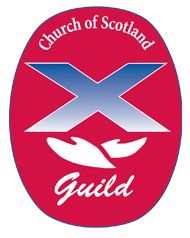        LARGS UNITED GUILD                     February to March 2022A warm welcome awaits everyoneat 2.00pm on Monday afternoons in the Dunn Memorial Hallwhen you can enjoy some interesting topics,fellowship with friends, old and new, and a cup of tea.The programme for the next few weeks is as follows: -Feb 7		The Ayrshire Harbours 			John RiddellFeb 14	 Walking the Camino Way 		Owen QuinnJoint MeetingFeb 21	 CHAS						Speaker to be arrangedFeb 28	Elsie Inglis and the Scottish Women’s Hospitals WW1 		Barbara GrahamMar 7		 Kazunzu, Village of Hope 		Very Rev Albert BogleProjectMar 14	 How our Ancestors Kept in Touch	 June WigginsMar 21	 Music with Sonoro 			Rhona GourleyMar 28	 ABM 						Rally DVDPlease feel free to come along to any or all of these meetings